РОССИЙСКАЯ ФЕДЕРАЦИЯ         Ивановская областьШуйский муниципальный район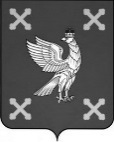 Совет Шуйского муниципального района Ивановской области___________________________________________________________________________________________р е ш е н и еот 30.03.2022                                                                                          № 25г. ШуяО внесении изменений в Правила землепользования и застройки Перемиловского сельского поселения Шуйского муниципального района Ивановской области, утвержденные решением Совета Шуйского муниципального района от 08.12.2017 №123В соответствии со ст. 32, 33 Градостроительного кодекса Российской Федерации от 29.12.2004 N 190-ФЗ, Федеральным законом  от 06.10.2003№ 131-ФЗ «Об общих принципах организации местного самоуправления в Российской Федерации»,Уставом Шуйского муниципального района, Совет Шуйского муниципального района РЕШИЛ :1. Внести изменения в Правила землепользования и застройки Перемиловского сельского поселения Шуйского муниципального района Ивановской области, утвержденные решением Совета Шуйского муниципального района от 08.12.2017 №123, в части приведения установленных градостроительным регламентом видов разрешенного использования земельных участков в соответствие с Классификатором видов разрешенного использования земельных участков и установления предельных параметров земельных участков для объектов гаражного назначения. 	2. Утвердить Правила землепользования и застройки Перемиловского сельского поселения Шуйского муниципального района Ивановской области, изложив их в новой редакции (прилагается).3. Решение вступает в силу с момента его официального опубликования.Глава Шуйского муниципального района                                 С.А. БабановПредседатель Совета Шуйского муниципального района                                                           В.Е. Филиппова